Figureggplot(economics, aes(date, unemploy / pop)) + 
  geom_line() + 
  theme_minimal()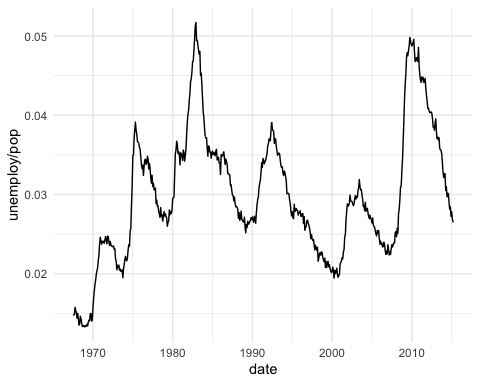 Figure : economics plotTablehead(economics)Table : economics tabledatepcepoppsavertuempmedunemploy1967-07-01506.719871212.64.529441967-08-01509.819891112.64.729451967-09-01515.619911311.94.629581967-10-01512.219931112.94.931431967-11-01517.419949812.84.730661967-12-01525.119965711.84.83018